Образец заявления в УМВД России по городуЗаместителю начальника УМВД России по городу СургутуА. М. ЕроховуО  возбуждении делаоб административном правонарушенииУважаемый Александр Михайлович!Изложить повод для возбуждения дела об административном правонарушении, например:- 28.05.2016 года  в  13-20 часов  представители (председатель) ДНО «Яблоко»  Чуприной В. В.  и Самородовой А. П. было обнаружено, что  гражданин, проживающий в квартире 16 дома 3 по ул. Малиновой в городе Сургуте,  выгуливал свою собаку без поводка и намордника во дворе дома 3 по ул. Малиновой;- или 28.05.2016 года  в  13-20 часов представителями (председатель) ДНО «Яблоко»   Чуприной В. В.  и Самородовой А. П. было обнаружено, что  гражданин, проживающий в квартире 16 дома 3 по ул. Малиновой в городе Сургуте, выгуливал свою собаку на детской игровой площадке дома 3 по ул. Малиновой в городе Сургуте. Прошу  принять меры по привлечению указанного гражданина к административной ответственности за нарушение порядка выгула собак в соответствии с Законом ХМАО –Югры «Об административных правонарушениях». Приложение: 1. Акт об обнаружении правонарушения на 1 листе в 1 экз.;                         2. фотография на 1 листе в 1 экз.Председатель ДНО «Яблоко»                                                                                               Трофимов А. К. 2.Образец заявления  в контрольное управление Администрации города                                                                                               Начальнику контрольного управления                                                                                               Администрации города                                                                                               В. И. ЯремаченкоО  возбуждении делаоб административном правонарушении Уважаемый Владимир Иванович!Изложить повод для возбуждения дела об административном правонарушении, например:- 28.05.2016 года  в  13-20 часов представителями (председатель) ДНО «Яблоко»   Чуприной В. В.  и Самородовой А. П. было обнаружено, что  гражданин, проживающий в квартире 16 дома 3 по ул. Малиновой в городе Сургуте (или ДНО «Яблоко» линия 6, дом 13),  выбросил вне мусорного контейнера бытовые отходы (осуществляет хранение строительного материала в неустановленном месте, хранит разукомплектованное транспортное средство в неустановленном месте и т. д.) около дом 13, линия 6 ДНО «Яблоко»;- или  28.05.2016 года  в  13-20 часов представителями (председатель) ДНО «Яблоко»   Чуприной В. В.  и Самородовой А. П. было обнаружено, что  гражданин Креп В.Н.  установил нестационарный торговый объект около дома 3 по ул. Малиновой в ДНО «Яблоко» с нарушением установленного порядка;- или  28.05.2016 года  в  13-20 часов представителями (председатель) ДНО «Яблоко»   Чуприной В. В.  и Самородовой А. П. было обнаружено, что член ДНО «Яблоко» (линия 6, дом 13) организовал свалку ТБО около  дома 3 по ул. Малиновой в ДНО «Яблоко»;Прошу  принять меры по привлечению виновных лиц к административной ответственности за нарушение Правил благоустройства в соответствии с Законом ХМАО –Югры «Об административных правонарушениях». Приложение: 1. Акт об обнаружении правонарушения на 1 листе в 1 экз.;                         2. фотография на 1 листе в 1 экз.Председатель ДНО «Яблоко»                                                                                                Трофимов А. К.                                                                     3.Образец заявления  в департамент архитектуры и градостроительства Администрации города                                                                                               Директору департамента                                                                                               архитектуры и градостроительства                                                                                                       Администрации    города                                                                                                А. А. ФокеевуО  возбуждении делаоб административном правонарушении Уважаемый Алексей Александрович!Изложить повод для возбуждения дела об административном правонарушении, например:- 28.05.2016 года  в  13-20 часов представителями (председатель) ДНО «Яблоко»   Чуприной В. В.  и Самородовой А. П. было обнаружено, что  гражданин, проживающий в квартире 16 дома 3 по ул. Малиновой в городе Сургуте (или линия 6, дом 13 ДНО «Яблоко»), или неустановленными лицами самовольно установлен рекламный  баннер около основного въезда в ДНО «Яблоко». Прошу  принять меры по привлечению виновных лиц к административной ответственности за нарушение Правил благоустройства в соответствии с Законом ХМАО –Югры «Об административных правонарушениях». Приложение: 1. Акт об обнаружении правонарушения на 1 листе в 1 экз.;                         2. фотография на 1 листе в 1 экз.Председатель ДНО «Яблоко»                                                                                                Трофимов А. К. 4.Образец заявления  в управление по природопользованию и экологии Администрации города                                                                                               Начальнику управления по                                                                                                                         природопользованию и экологии                                                                                                Администрации города                                                                                               Р.А. БогачО  возбуждении делаоб административном правонарушении Уважаемый Роман Алексеевич!Изложить повод для возбуждения дела об административном правонарушении, например:- 28.05.2016 года  в  13-20 часов представителями (председатель) ДНО «Яблоко»   Чуприной В. В.  и Самородовой А. П. было обнаружено, что  гражданин, проживающий в квартире 16 дома 3 по ул. Малиновой в городе Сургуте (или линия 6, дом 13 в ДНО «Яблоко»), самовольно спилил два дерева породы сосна на территории ДНО «Яблоко»;Прошу  принять меры по привлечению виновных лиц к административной ответственности за нарушение Правил благоустройства в соответствии с Законом ХМАО –Югры «Об административных правонарушениях». Приложение: 1. Акт об обнаружении правонарушения на 1 листе в 1 экз.;                         2. фотография на 1 листе в 1 экз.Председатель ДНО «Яблоко»                                                                                                Трофимов А. К. 5.         Образец Акта обнаружения                            правонарушенияАКТ
обнаружения совершения правонарушения"___" _________ 20__ г.                                                                                                                        г. СургутПредставители ДНО «Яблоко» в составе:Должность в организации          Фамилия И.О.  (полностью)Должность в организации          Фамилия И.О.  (полностью)установила: 	Изложить повод для возбуждения дела об административном правонарушении, например,  24.05.2016 года в 13 часов 15 минут  неизвестный гражданин  осуществлял ремонт автомобиля марки ____ государственный номер  ___________ около дома 13 по ул. Линия 6 в БНО «Яблоко». Ремонт автомобиля сопровождался загрязнением  территории (если известно место проживания гражданина, то целесообразно указать). И.О.Фамилия (подпись) И.О.Фамилия (подпись)6.Фототаблица от 25.07.2016Территория земельного участка в районе  дома 3 по ул. Малиновой в ДНО «Яблоко»Съемка производилась председателем ДНО «Яблоко» Трофимовым А. К. в 17 часов 10 минут.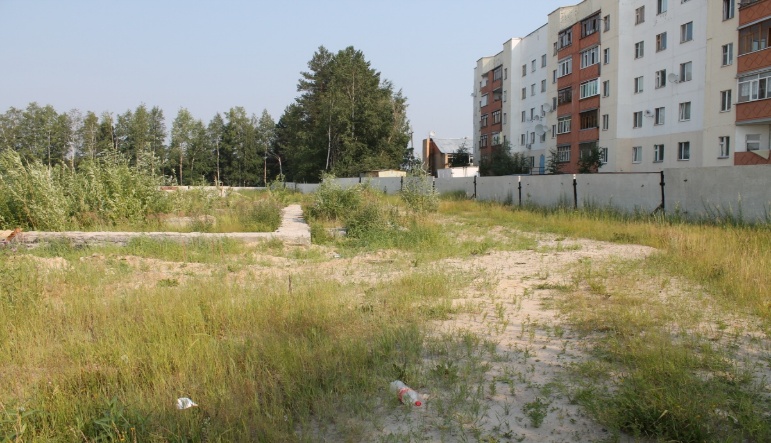 А. К. Трофимов  _________________               подпись